БАШҠОРТОСТАН РЕСПУБЛИКАҺЫ                                                      РЕСПУБЛИка БАШКОРТОСТАН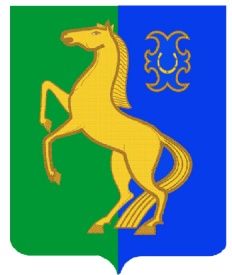      ЙƏРМƏКƏЙ районы                                                                         Администрация сельского     муниципаль РАЙОНЫның                                                 поселения  Нижнеулу-елгинский     тҮбəнге олойылfа АУЫЛ СОВЕТЫ                                сельсовет МУНИЦИПАЛЬНОГО РАЙОНА     ауыл БИЛƏмƏҺе  хакимиƏте                                                                     ЕРМЕКЕЕВСКий РАЙОН      452196, Түбǝнге Олойылға, Йǝштǝр урамы,10                                            452196, с. Нижнеулу-Елга, ул. Молодежная,10    Тел. (34741) 2-53-15                                                                                    Тел. (34741) 2-53-15ҠАРАР                                                         № 43                                           ПОСТАНОВЛЕНИЕ07  июнь  2016  й.                                                                                            07  июня 2016 г.                                                                         О внесении  дополнений в постановление                                                                             главы сельского поселения Нижнеулу-                                                                          Елгинский сельсовет от 03.04.2012 г. № 11                                                                          «Об утверждении перечня  информации о                                                                           деятельности  сельского поселения                                                                                         Нижнеулу-Елгинский сельсовет,                                                                           размещаемой в сети Интернет».        В целях организации доступа к информации о деятельности сельского поселения Нижнеулу-Елгинский сельсовет в соответствии с Федеральным законом «Об обеспечении доступа к информации о деятельности государственных органов и органов местного самоуправления» № 8-ФЗ от 09.02.2009г., с учетом положений Федеральных законов «Об информации, информационных технологиях и о защите информации» № 149-ФЗ от 27.07.2006г., «Об общих принципах организации местного самоуправления в Российской Федерации» № 131-ФЗ от 06.10.2003 г., Федерального закона от 05.04.2013 № 44 –ФЗ «О контрактной системе в сфере закупок товаров, работ, услуг для обеспечения государственных и муниципальных нужд», Устава сельского поселения Нижнеулу-Елгинский сельсовет  муниципального района Ермекеевский район Республики Башкортостан,ПОСТАНОВЛЯЮ:        1. Внести  в Перечень сведений о деятельности органов местного самоуправления сельского поселения Нижнеулу-Елгинский сельсовет, обязательных для размещения в информационных системах общего пользования - приложение № 1 к постановлению  главы сельского поселения Нижнеулу- Елгинский сельсовет от 03.04.2012 г. № 11 «Об утверждении перечня  информации о деятельности  сельского поселения  Нижнеулу-Елгинский сельсовет,  размещаемой в сети Интернет»  пунктом 19-м дополнения следующего содержания:        «Информация о закупках товаров, работ, услуг для  обеспечения государственных и муниципальных нужд в соответствии с законодательством Российской Федерации о контрактной системе в сфере закупок товаров, работ, услуг для  обеспечения государственных и муниципальных нужд».        2. Постановление вступает в силу с момента опубликования. 
        3.  Данное  постановление разместить на информационном стенде  администрации сельского поселения Нижнеулу-Елгинский сельсовет. Постановление вступает в силу с момента опубликования. 
        3. Контроль за исполнением  настоящего постановления оставляю за собой.        Глава  сельского поселения                                         О.В.Зарянова